___________, ___ de ______________ de 2019.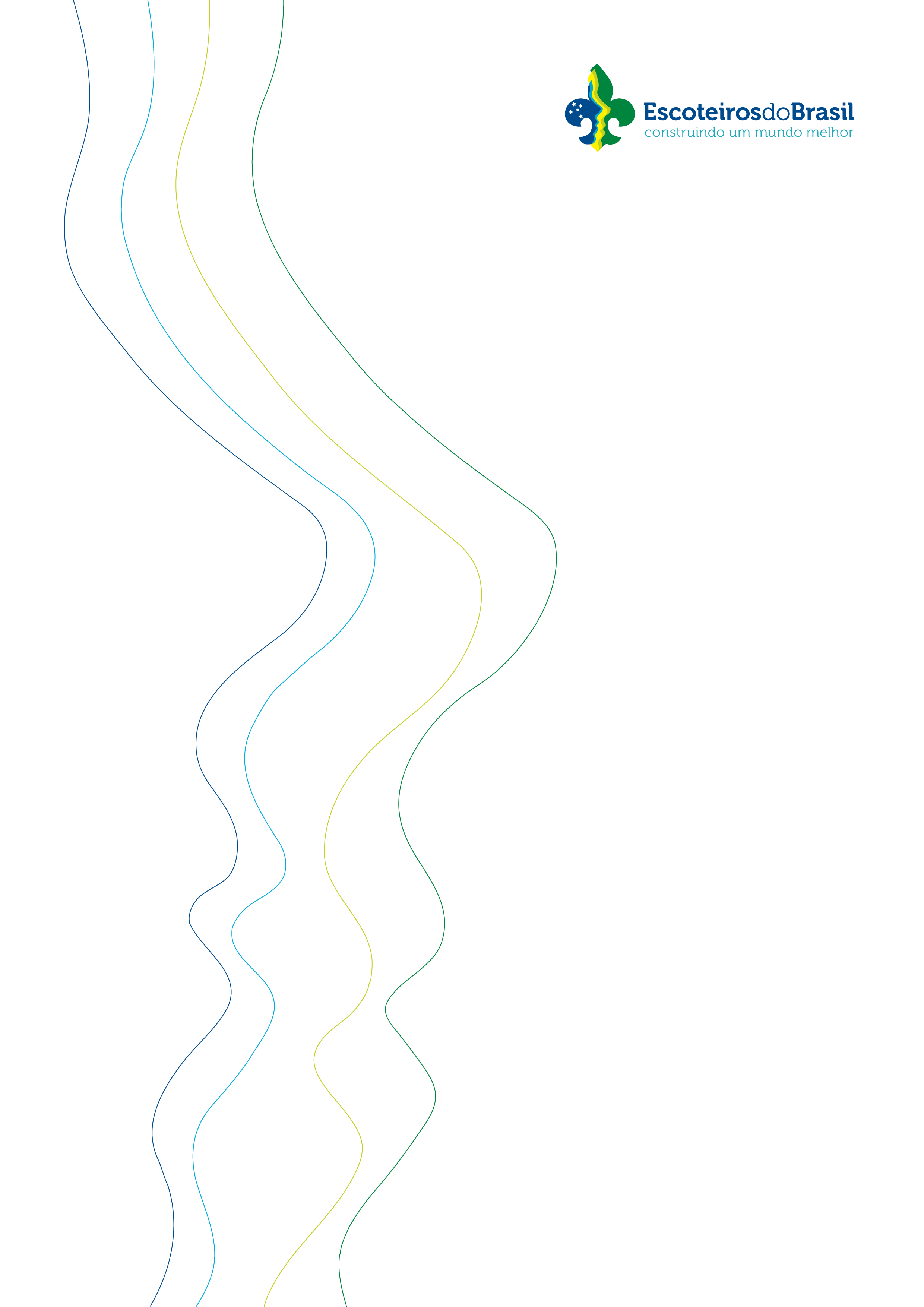 Instituição de Ensino XXXA/C XXXRef.: Jamboree Escoteiro MundialPrezados Senhores,O Movimento Escoteiro é um movimento de educação extraescolar de jovens, de alcance global, iniciado na Inglaterra no ano de 1907, existem mais de 50 milhões de jovens e adultos escoteiros distribuídos em mais de 200 países reconhecidos internacionalmente ela World Organization of the Scout Movement (WOSM). No Brasil, o Escotismo conta com mais de 110 mil membros ativos, atuando em todos os estados.Nossa missão é contribuir para a educação de jovens, por meio de um sistema de valores, ajudando na construção de um mundo melhor, onde as pessoas se realizem como indivíduos e desempenhem papel construtivo na sociedade.Dentre as atividades educacionais que realizamos, destacamos o Jamboree Escoteiro Mundial, que será realizado entre os dias 22 de julho a 2 de agosto em West Virginia, Estados Unidos. Trata-se de um grande acampamento que reunirá mais de 40.000 participantes, oriundos de todas as partes do mundo. O Jamboree Escoteiro Mundial é uma experiência única na vida do jovem que, durante duas semanas, poderá aprender coisas novas, vivenciar outras culturas, ensinar, se emocionar, se divertir e compartilhar sua cultura. Todos estarão ligados pelos valores da Fraternidade Mundial Escoteira, independentemente de idiomas, crenças ou etnia.Por se tratar de evento de enorme magnitude, que reflete em ganhos educacionais significativos, solicitamos seu apoio, dispensando o aluno: ____________________________ das aulas entre os dias ___/___/_______ a ___/___/________, estando ele ciente de que deverá recuperar toda a matéria, se comprometendo a realizar trabalhos ou avaliações compensatórias solicitadas pelo corpo docente da escola, caso julguem necessário.Maiores informações sobre o Movimento Escoteiro estão disponíveis em https://www.escoteiros.org.br/ e informações sobre o Jamboree podem ser acessadas em https://www.2019wsj.org/Certos de poder contar com sua colaboração, agradecemos antecipadamente e nos colocamos a disposição para quaisquer esclarecimentos. Atenciosamente,__________________________XXXDiretor Presidente do GE XXXX